 سيـــــرة ذاتيـــــــة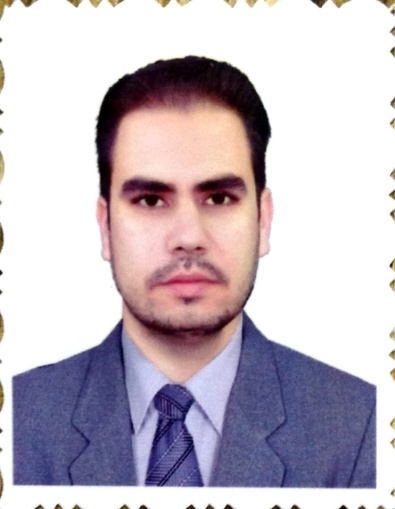 البيانات الشخصية:الاسم : مصطفى فاضل عباس الحماميالجنسية : عراقيالحالة الاجتماعية : متزوجالمؤهلات الدراسية والشهادات: -    بكاليريوس طب وجراحة عامة / جامعة الموصل – كلية طب الموصل لعام 2005-2006 (MBCHB)حاصل على البورد العراقي لاختصاص طب الجملة العصبية(FIBMS)حاصل على الرخصة الدولية في التدريب والتنمية لبشرية/بريطانيا(TOT)دبلوم الذاكرة الخارقة/البطولة العربية للذاكرة (AMC) في الجزائرممارس في الذاكرة الخارقة /البطولة العربية للذاكرة (AMC) في الجزائرماستر في الذاكرة(AMC)/الجزائرمدرب في التنمية البشرية TOT /شركة الخليج للتدريب ومعتمد من امريكا وانكلترامدرب معتمد في الذاكرة /مركز الذكاء في الجزائرمدرب معتمد في ذاكرة الاطفالمدرب معتمد في مهارات التفوق الدراسيبطل العراق في الذاكرة لعام2016حاصل على الميدالية الفضية في حفظ التواريخ /البطولة العربية للذاكرة في الجزائردبلوم ادارة الوقت والاولويات/المركز العراقي للابداع والتطوير في بغداددبلوم البرمجة اللغوية العصبية /الاتحاد العالمي للبرمجة اللغوية العصبية (INLPTA)في الولايات الامريكية المتحدةدبلوم القراءة السريعة /مركز ديبونو في عمّاندبلوم انماط الشخصية MBTIدبلوم ادارة الضغوط دبلوم ادارة الازماتدبلوم اسرار السعادة الزوجيةدبلوم تخطيط المشاريعدورة برنامج power pointدورة طرائق التدريس/الجامعة المستنصريةالتوظيفات والعضويات:طبيب بشري في العديد من مستشفيات العراقاستاذ في كلية طب المستنصرية استاذ في كلية طب الموصل عضو جمعية الاطباء العراقيين لطب الجملة العصبيةعضو الجمعية العراقية لامراض الصرععضو مدربي الذاكرة /الجزائرعضو مدربي ذاكرة الاطفال /تونسعضو مدربي رباعية التفوق الدراسي/الجزائرعضو مؤسس في شبكة المدربين العراقيينمشارك في العديد من المؤتمرات العلمية داخل وخارج العراقالمهارات : -   يجيد اللغة الانكليزية يجيد اللغة الفرنسيةحاصل على الحزام الاصفر والبرتقالي في رياضة الكاراتيهللاتصال :جوال :00964779913362أيميل :lhssry@yahoo.comPersona Informations:Name 		: Mustafa Fadil Abbas Al-HamamiNationality 	: iraqianMarital Status : marriedQualifications: Mb.Ch.B. in 2005-2006 F.I.B.M.S (Neuro.) in 2014TOT in memory trainingTOT in human trainingTOT in memory training for childrenTOT in scholar excellence quadrants diplomaChampion of Iraq in memory championshipSilver medal in historical dates saving in the 5th Arabian championship for memory in AlgeriaDiploma in speed readingDiploma in neurolinguistic programming(NLP)Diploma in time managementDiploma in personalities pattern MBTIDiploma in secrets of happy marriageDiploma in stress managementDiploma in crisis managementDiploma in project planning Course in Power Point programCourse in teaching patternDiploma in memory trainingPractitioner in memory trainingMaster in memory trainingSkills:Speak EnglishSpeak FrenchLecturer in Musel college of medicineLecturer in Al-mustansirya college of medicineMember of Iraqi society for neurologistsMember in Iraqi society for epilepsyMember in Arabian committee for memory trainingMember in Arabian committee for scholar excellence quadrantsMember in the Arabian committee for child memory trainingOriginal member in Iraqi  trainers network Participate in many conferences inside and outside Iraq.Yellow and orange belt in karate.Phone :009647709913362Email : mustafafadil82@yahoo.com